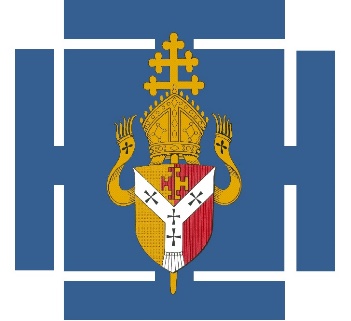 A number of serving head teachers and deputy head teachers have joined the inspection team this term.All inspections will now take place over two days, regardless of a school’s previous s48 judgement. Most primary schools will be inspected by a lead inspector for two days, who will be assisted by a second inspector for one day of the inspection. Some schools, where two inspectors are not available, will be inspected for two days by a lead inspector only. All secondary schools will be inspected by a lead and an assistant inspector for two days.The paper based risk assessments of schools, which have taken place approximately three years after a school’s last inspection, will now cease. These will be replaced by a half day monitoring visit to the school.